Załącznik nr 2Opis przedmiotu zamówienia Dostawa materiałów promocyjno-biurowych na potrzeby projektu pn. „Praktyka i kwalifikacje gwarancją pracy w zawodzie” w Zespole Szkół Ponadgimnazjalnych Nr 1  im. kpt. hm. Andrzeja Romockiego „Morro” w BarlinkuInformacje dodatkowe:1.  oznakowanie przedmiotów zamówienia powinno być zgodne z obowiązującymi zasadami określonymi w szczególności w dokumentach: " Podręcznik wnioskodawcy i beneficjenta programów polityki spójności 2014-2020 w zakresie informacji i promocji" oraz  " KSIĘGA IDENTYFIKACJI WIZUALNEJ - znaku marki Fundusze Europejskie i znaków programów polityki spójności na lata 2014-2020"2. w zależności od potrzeb zamawiającego i specyfiki przedmiotu zamówienia należy zastosować właściwy sposób logowania: 2. Termin realizacji: 1 tydzień od dnia podpisania umowyZadanieZadanieZadanie20172018RazemPrzedmiot zamówieniaOpis przedmiotuOpis przedmiotuElementy promocjij.m.LiczbaLiczbaLiczba1Kursy i szkolenia dla nauczycieli Kursy i szkolenia dla nauczycieli Kursy i szkolenia dla nauczycieli Kursy i szkolenia dla nauczycieli Kursy i szkolenia dla nauczycieli Kursy i szkolenia dla nauczycieli Kursy i szkolenia dla nauczycieli Kursy i szkolenia dla nauczycieli Papier ksero A4 80gPrzeznaczony do wszystkich działań biurowych do wydruków czarno-białych, kolorowych i kopiowaniaTechnologia Color Lok gwarantująca błyskawiczne wysychanie druku, pogłębione odcienie czerni oraz jednolite intensywne kolory1 ryza zawiera 500 szt.Przeznaczony do wszystkich działań biurowych do wydruków czarno-białych, kolorowych i kopiowaniaTechnologia Color Lok gwarantująca błyskawiczne wysychanie druku, pogłębione odcienie czerni oraz jednolite intensywne kolory1 ryza zawiera 500 szt.brakryza404Długopis z logoTyp wkładu: Slim - wymienny niebieski lub czarny,Tworzywo: AluminiumTyp wkładu: Slim - wymienny niebieski lub czarny,Tworzywo: AluminiumNazwa zadania, logo Funduszy Europejskich i UEszt10010segregatorWykonany z tektury pokrytej ekologiczną folią polipropylenową o strukturze płótna (100ľm)Grubość kartonu: 2,1 mmGramatura kartonu: 1290g/m2Dźwignia wysokiej, jakości z dociskaczemDolna krawędź wzmocniona okuciemSzerokość grzbietu: 50 mmWzmocniony otwór na palecWymiary 285x320x50 mm Wykonany z tektury pokrytej ekologiczną folią polipropylenową o strukturze płótna (100ľm)Grubość kartonu: 2,1 mmGramatura kartonu: 1290g/m2Dźwignia wysokiej, jakości z dociskaczemDolna krawędź wzmocniona okuciemSzerokość grzbietu: 50 mmWzmocniony otwór na palecWymiary 285x320x50 mm Nazwa zadania, logo Funduszy Europejskich i UEszt404skoroszyt PCV zawieszkowyskoroszyt twardyformat A4 (SH-00)przednia okładka przeźroczysta, tylna kolorowawykonany z sztywnego PCVwyposażony w papierowy, wysuwany pasek do opisuzaokrąglone rogi obu okładekskoroszyt twardyformat A4 (SH-00)przednia okładka przeźroczysta, tylna kolorowawykonany z sztywnego PCVwyposażony w papierowy, wysuwany pasek do opisuzaokrąglone rogi obu okładekNazwa zadania, logo Funduszy Europejskich i UEszt30030pendrive min 4 GBNazwa zadania, logo Funduszy Europejskich i UEszt505koszulka krystalicznaotwierane z górygrubość folii 50 mickrystaliczna antystatyczna foliaidealne do pracy z rzutnikiemw kartonie specjalne nacięcie ułatwiające dostęp do koszulekopakowanie karton: 100 sztukjednostka sprzedaży 1 opakowanieotwierane z górygrubość folii 50 mickrystaliczna antystatyczna foliaidealne do pracy z rzutnikiemw kartonie specjalne nacięcie ułatwiające dostęp do koszulekopakowanie karton: 100 sztukjednostka sprzedaży 1 opakowaniebrakopakowanie101Zakreślacz fluorescencyjnyDo znaczenia tekstu na: papierze, w książce, na kserokopiach i wydrukach atramentowych/laserowychNierozmazujący się tusz na bazie wodyKońcówka ścięta chroniona klipsemgrubość linii pisania: 1-5mm - komplet min. 4 sztukiDo znaczenia tekstu na: papierze, w książce, na kserokopiach i wydrukach atramentowych/laserowychNierozmazujący się tusz na bazie wodyKońcówka ścięta chroniona klipsemgrubość linii pisania: 1-5mm - komplet min. 4 sztukiNazwa zadania, logo Funduszy Europejskich i UEkpl505markery suchościeralneokrągła końcówkałatwo się ściera, nie niszczy tablicypłynny tusz dozowany w razie potrzeby nawilżenia końcówki za pomocą specjalnej pompkigrubość linii pisania : ok 4 mmdługość linii pisania : min 1000 mw zestawie z gąbką markery w 4 kolorach : czarny, czerwony, zielony, niebieskijednostka sprzedaży 1 kompletokrągła końcówkałatwo się ściera, nie niszczy tablicypłynny tusz dozowany w razie potrzeby nawilżenia końcówki za pomocą specjalnej pompkigrubość linii pisania : ok 4 mmdługość linii pisania : min 1000 mw zestawie z gąbką markery w 4 kolorach : czarny, czerwony, zielony, niebieskijednostka sprzedaży 1 kompletNazwa zadania, logo Funduszy Europejskich i UEkpl101tablica informująca o realizacji zadaniaFormat A-3 -poziomyFormat A-3 -poziomyWg wzoru nr 1szt1014Kurs operatora urządzeń transportu bliskiegoKurs operatora urządzeń transportu bliskiegoKurs operatora urządzeń transportu bliskiegoKurs operatora urządzeń transportu bliskiegoKurs operatora urządzeń transportu bliskiegoKurs operatora urządzeń transportu bliskiegoKurs operatora urządzeń transportu bliskiegoKurs operatora urządzeń transportu bliskiegoPapier ksero A4 80gPrzeznaczony do wszystkich działań biurowych do wydruków czarno-białych, kolorowych i kopiowaniaTechnologia ColorLok gwarantująca błyskawiczne wysychanie druku, pogłębione odcienie czerni oraz jednolite intensywne kolory1 ryza zawiera 500 szt.Przeznaczony do wszystkich działań biurowych do wydruków czarno-białych, kolorowych i kopiowaniaTechnologia ColorLok gwarantująca błyskawiczne wysychanie druku, pogłębione odcienie czerni oraz jednolite intensywne kolory1 ryza zawiera 500 szt.brakryza336Długopis z logoTyp wkładu: Slim-wymienny niebieski lub czarny,Tworzywo: AluminiumTyp wkładu: Slim-wymienny niebieski lub czarny,Tworzywo: AluminiumNazwa zadania, logo Funduszy Europejskich i UEszt212142segregatorWykonany z tektury pokrytej ekologiczną folią polipropylenową o strukturze płótna (100ľm)Grubość kartonu: 2,1 mmGramatura kartonu: 1290g/m2Dźwignia wysokiej jakości z dociskaczemDolna krawędź wzmocniona okuciemSzerokość grzbietu: 50 mmWzmocniony otwór na palecWymiary 285x320x50 mmJednostka sprzedaży 1 szt.Wykonany z tektury pokrytej ekologiczną folią polipropylenową o strukturze płótna (100ľm)Grubość kartonu: 2,1 mmGramatura kartonu: 1290g/m2Dźwignia wysokiej jakości z dociskaczemDolna krawędź wzmocniona okuciemSzerokość grzbietu: 50 mmWzmocniony otwór na palecWymiary 285x320x50 mmJednostka sprzedaży 1 szt.Nazwa zadania, logo Funduszy Europejskich i UEszt336skoroszyt PCV zawieszkowyskoroszyt twardyformat A4 (SH-00)przednia okładka przeźroczysta, tylna kolorowawykonany z sztywnego PCVwyposażony w papierowy, wysuwany pasek do opisuzaokrąglone rogi obu okładekpakowany po 10 sztukskoroszyt twardyformat A4 (SH-00)przednia okładka przeźroczysta, tylna kolorowawykonany z sztywnego PCVwyposażony w papierowy, wysuwany pasek do opisuzaokrąglone rogi obu okładekpakowany po 10 sztukNazwa zadania, logo Funduszy Europejskich i UEszt303060smycz i identyfikatorSmycz -Taśma poliestrowa dł. 450 mmIdentyfikator - 96x53Smycz -Taśma poliestrowa dł. 450 mmIdentyfikator - 96x53Nazwa zadania, logo Funduszy Europejskich i UEszt212142kamizelka odblaskowamateriał fluorescencyjnydwa poziome pasy odblaskowe o szerokości 5 cm, wykonane ze srebrnej tkaniny zgodnej z normą EN471zapięcie na rzepduża wytrzymałość na rozciąganie, rozrywanie i ścieranie oraz wysoka odporność ogniowamateriał fluorescencyjnydwa poziome pasy odblaskowe o szerokości 5 cm, wykonane ze srebrnej tkaniny zgodnej z normą EN471zapięcie na rzepduża wytrzymałość na rozciąganie, rozrywanie i ścieranie oraz wysoka odporność ogniowaNazwa zadania, logo Funduszy Europejskich i UEszt212142koszulka krystalicznaotwierane z górygrubość folii 50 mickrystaliczna antystatyczna foliaidealne do pracy z rzutnikiemw kartonie specjalne nacięcie ułatwiające dostęp do koszulekopakowanie karton: 100 sztukjednostka sprzedaży 1 opakowanieotwierane z górygrubość folii 50 mickrystaliczna antystatyczna foliaidealne do pracy z rzutnikiemw kartonie specjalne nacięcie ułatwiające dostęp do koszulekopakowanie karton: 100 sztukjednostka sprzedaży 1 opakowaniebrakopakowanie112Zakreślacz fluorescencyjnyDo znaczenia tekstu na: papierze, w książce, na kserokopiach i wydrukach atramentowych/laserowychNierozmazujący się tusz na bazie wodyKońcówka ścięta chroniona klipsemgrubość linii pisania: 1-5mm - komplet min. 4 sztukiDo znaczenia tekstu na: papierze, w książce, na kserokopiach i wydrukach atramentowych/laserowychNierozmazujący się tusz na bazie wodyKońcówka ścięta chroniona klipsemgrubość linii pisania: 1-5mm - komplet min. 4 sztukiNazwa zadania, logo Funduszy Europejskich i UEkpl112markery suchościeralneokrągła końcówkałatwo się ściera, nie niszczy tablicypłynny tusz dozowany w razie potrzeby nawilżenia końcówki za pomocą specjalnej pompkigrubość linii pisania : ok 4 mmdługość lini pisania : min 1000 mw zestawie z gąbką markery w 4 kolorach : czarny, czerwony, zielony, niebieskijednostka sprzedaży 1 kompletokrągła końcówkałatwo się ściera, nie niszczy tablicypłynny tusz dozowany w razie potrzeby nawilżenia końcówki za pomocą specjalnej pompkigrubość linii pisania : ok 4 mmdługość lini pisania : min 1000 mw zestawie z gąbką markery w 4 kolorach : czarny, czerwony, zielony, niebieskijednostka sprzedaży 1 kompletNazwa zadania, logo Funduszy Europejskich i UEkpl224tablica informująca o realizacji zadaniaFormat A-3 -poziomyFormat A-3 -poziomyWg wzoru nr 1szt3365Wizyty zawodoznawcze w zakładach pracyWizyty zawodoznawcze w zakładach pracyWizyty zawodoznawcze w zakładach pracyWizyty zawodoznawcze w zakładach pracyWizyty zawodoznawcze w zakładach pracyWizyty zawodoznawcze w zakładach pracyWizyty zawodoznawcze w zakładach pracyWizyty zawodoznawcze w zakładach pracyPapier ksero A4 80gPrzeznaczony do wszystkich działań biurowych do wydruków czarno-białych, kolorowych i kopiowaniaTechnologia ColorLok gwarantująca błyskawiczne wysychanie druku, pogłębione odcienie czerni oraz jednolite intensywne kolory1 ryza zawiera 500 sztPrzeznaczony do wszystkich działań biurowych do wydruków czarno-białych, kolorowych i kopiowaniaTechnologia ColorLok gwarantująca błyskawiczne wysychanie druku, pogłębione odcienie czerni oraz jednolite intensywne kolory1 ryza zawiera 500 sztbrakryza066Długopis z logoTyp wkładu: Slim - wymienny niebieski lub czarny,Tworzywo: AluminiumTyp wkładu: Slim - wymienny niebieski lub czarny,Tworzywo: AluminiumNazwa zadania, logo Funduszy Europejskich i UEszt02727segregatorWykonany z tektury pokrytej ekologiczną folią polipropylenową o strukturze płótna (100ľm)Grubość kartonu: 2,1 mmGramatura kartonu: 1290g/m2Dźwignia wysokiej jakości z dociskaczemDolna krawędź wzmocniona okuciemSzerokość grzbietu: 50 mmWzmocniony otwór na palecWymiary 285x320x50 mmJednostka sprzedaży 1 szt.Wykonany z tektury pokrytej ekologiczną folią polipropylenową o strukturze płótna (100ľm)Grubość kartonu: 2,1 mmGramatura kartonu: 1290g/m2Dźwignia wysokiej jakości z dociskaczemDolna krawędź wzmocniona okuciemSzerokość grzbietu: 50 mmWzmocniony otwór na palecWymiary 285x320x50 mmJednostka sprzedaży 1 szt.Nazwa zadania, logo Funduszy Europejskich i UEszt066smycz i identyfikatorSmycz -Taśma poliestrowa dł. 450 mmIdentyfikator - 96x53Smycz -Taśma poliestrowa dł. 450 mmIdentyfikator - 96x53Nazwa zadania, logo Funduszy Europejskich i UEszt027276Wizyty zawodoznawcze na targach branżowychWizyty zawodoznawcze na targach branżowychWizyty zawodoznawcze na targach branżowychWizyty zawodoznawcze na targach branżowychWizyty zawodoznawcze na targach branżowychWizyty zawodoznawcze na targach branżowychWizyty zawodoznawcze na targach branżowychWizyty zawodoznawcze na targach branżowychPapier ksero A4 80gPrzeznaczony do wszystkich działań biurowych do wydruków czarno-białych, kolorowych i kopiowaniaTechnologia ColorLok gwarantująca błyskawiczne wysychanie druku, pogłębione odcienie czerni oraz jednolite intensywne kolory1 ryza zawiera 500 szt.Przeznaczony do wszystkich działań biurowych do wydruków czarno-białych, kolorowych i kopiowaniaTechnologia ColorLok gwarantująca błyskawiczne wysychanie druku, pogłębione odcienie czerni oraz jednolite intensywne kolory1 ryza zawiera 500 szt.brakryza066Długopis z logoTyp wkładu: Slim - wymienny niebieski lub czarny,Tworzywo: AluminiumTyp wkładu: Slim - wymienny niebieski lub czarny,Tworzywo: AluminiumNazwa zadania, logo Funduszy Europejskich i UEszt02727segregatorWykonany z tektury pokrytej ekologiczną folią polipropylenową o strukturze płótna (100ľm)Grubość kartonu: 2,1 mmGramatura kartonu: 1290g/m2Dźwignia wysokiej jakości z dociskaczemDolna krawędź wzmocniona okuciemSzerokość grzbietu: 50 mmWzmocniony otwór na palecWymiary 285x320x50 mmJednostka sprzedaży 1 szt.Wykonany z tektury pokrytej ekologiczną folią polipropylenową o strukturze płótna (100ľm)Grubość kartonu: 2,1 mmGramatura kartonu: 1290g/m2Dźwignia wysokiej jakości z dociskaczemDolna krawędź wzmocniona okuciemSzerokość grzbietu: 50 mmWzmocniony otwór na palecWymiary 285x320x50 mmJednostka sprzedaży 1 szt.Nazwa zadania, logo Funduszy Europejskich i UEszt066smycz i identyfikatorSmycz -Taśma poliestrowa dł 450 mmIdentyfikator - 96x53Smycz -Taśma poliestrowa dł 450 mmIdentyfikator - 96x53Nazwa zadania, logo Funduszy Europejskich i UEszt027277Kurs energetyczny SEP 1 kVKurs energetyczny SEP 1 kVKurs energetyczny SEP 1 kVKurs energetyczny SEP 1 kVKurs energetyczny SEP 1 kVPapier ksero A4 80gPrzeznaczony do wszystkich działań biurowych do wydruków czarno-białych, kolorowych i kopiowaniaTechnologia ColorLok gwarantująca błyskawiczne wysychanie druku, pogłębione odcienie czerni oraz jednolite intensywne kolory1 ryza zawiera 500 sztPrzeznaczony do wszystkich działań biurowych do wydruków czarno-białych, kolorowych i kopiowaniaTechnologia ColorLok gwarantująca błyskawiczne wysychanie druku, pogłębione odcienie czerni oraz jednolite intensywne kolory1 ryza zawiera 500 sztbrakryza336Długopis z logoTyp wkładu: Slim - wymienny niebieski lub czarny,Tworzywo: AluminiumTyp wkładu: Slim - wymienny niebieski lub czarny,Tworzywo: AluminiumNazwa zadania, logo Funduszy Europejskich i UEszt212142segregatorWykonany z tektury pokrytej ekologiczną folią polipropylenową o strukturze płótna (100ľm)Grubość kartonu: 2,1 mmGramatura kartonu: 1290g/m2Dźwignia wysokiej jakości z dociskaczemDolna krawędź wzmocniona okuciemSzerokość grzbietu: 50 mmWzmocniony otwór na palecWymiary 285x320x50 mmJednostka sprzedaży 1 szt.Wykonany z tektury pokrytej ekologiczną folią polipropylenową o strukturze płótna (100ľm)Grubość kartonu: 2,1 mmGramatura kartonu: 1290g/m2Dźwignia wysokiej jakości z dociskaczemDolna krawędź wzmocniona okuciemSzerokość grzbietu: 50 mmWzmocniony otwór na palecWymiary 285x320x50 mmJednostka sprzedaży 1 szt.Nazwa zadania, logo Funduszy Europejskich i UEszt336pendrive min 4 GBNazwa zadania, logo Funduszy Europejskich i UEszt212142koszulka krystalicznaotwierane z górygrubość folii 50 mickrystaliczna antystatyczna foliaidealne do pracy z rzutnikiemw kartonie specjalne nacięcie ułatwiające dostęp do koszulekopakowanie karton: 100 sztukjednostka sprzedaży 1 opakowanieotwierane z górygrubość folii 50 mickrystaliczna antystatyczna foliaidealne do pracy z rzutnikiemw kartonie specjalne nacięcie ułatwiające dostęp do koszulekopakowanie karton: 100 sztukjednostka sprzedaży 1 opakowaniebrakopakowanie112Zakreślacz fluorescencyjnyDo znaczenia tekstu na: papierze, w książce, na kserokopiach i wydrukach atramentowych/laserowychNierozmazujący się tusz na bazie wodyKońcówka ścięta chroniona klipsemgrubość linii pisania: 1-5mm - komplet min. 4 sztukiDo znaczenia tekstu na: papierze, w książce, na kserokopiach i wydrukach atramentowych/laserowychNierozmazujący się tusz na bazie wodyKońcówka ścięta chroniona klipsemgrubość linii pisania: 1-5mm - komplet min. 4 sztukiNazwa zadania, logo Funduszy Europejskich i UEkpl112markery suchościeralneokrągła końcówkałatwo się ściera, nie niszczy tablicypłynny tusz dozowany w razie potrzeby nawilżenia końcówki za pomocą specjalnej pompkigrubość linii pisania : ok 4 mmdługość linii pisania : min 1000 mw zestawie z gąbką markery w 4 kolorach : czarny, czerwony, zielony, niebieskijednostka sprzedaży 1 kompletokrągła końcówkałatwo się ściera, nie niszczy tablicypłynny tusz dozowany w razie potrzeby nawilżenia końcówki za pomocą specjalnej pompkigrubość linii pisania : ok 4 mmdługość linii pisania : min 1000 mw zestawie z gąbką markery w 4 kolorach : czarny, czerwony, zielony, niebieskijednostka sprzedaży 1 kompletNazwa zadania, logo Funduszy Europejskich i UEkpl336tablica informującą o realizacji zadaniaFormat  A-3 -poziomyFormat  A-3 -poziomyWg wzoru nr 1szt1129Doradztwo zawodoweDoradztwo zawodoweDoradztwo zawodoweDoradztwo zawodoweDoradztwo zawodoweDoradztwo zawodoweDoradztwo zawodoweDoradztwo zawodowePapier ksero A4 80gPrzeznaczony do wszystkich działań biurowych do wydruków czarno-białych, kolorowych i kopiowaniaTechnologia ColorLok gwarantująca błyskawiczne wysychanie druku, pogłębione odcienie czerni oraz jednolite intensywne kolory1 ryza zawiera 500 sztPrzeznaczony do wszystkich działań biurowych do wydruków czarno-białych, kolorowych i kopiowaniaTechnologia ColorLok gwarantująca błyskawiczne wysychanie druku, pogłębione odcienie czerni oraz jednolite intensywne kolory1 ryza zawiera 500 sztbrakryza5510Długopis z logoTyp wkładu: Slim - wymienny niebieski lub czarny,Tworzywo: AluminiumTyp wkładu: Slim - wymienny niebieski lub czarny,Tworzywo: AluminiumNazwa zadania, logo Funduszy Europejskich i UEszt272754segregatorWykonany z tektury pokrytej ekologiczną folią polipropylenową o strukturze płótna (100ľm)Grubość kartonu: 2,1 mmGramatura kartonu: 1290g/m2Dźwignia wysokiej jakości z dociskaczemDolna krawędź wzmocniona okuciemSzerokość grzbietu: 50 mmWzmocniony otwór na palecWymiary 285x320x50 mmJednostka sprzedaży 1 szt.Wykonany z tektury pokrytej ekologiczną folią polipropylenową o strukturze płótna (100ľm)Grubość kartonu: 2,1 mmGramatura kartonu: 1290g/m2Dźwignia wysokiej jakości z dociskaczemDolna krawędź wzmocniona okuciemSzerokość grzbietu: 50 mmWzmocniony otwór na palecWymiary 285x320x50 mmJednostka sprzedaży 1 szt.Nazwa zadania, logo Funduszy Europejskich i UEszt6612skoroszyt PCV zawieszkowyskoroszyt twardyformat A4 (SH-00)przednia okładka przeźroczysta, tylna kolorowawykonany z sztywnego PCVwyposażony w papierowy, wysuwany pasek do opisuzaokrąglone rogi obu okładekpakowany po 10 sztukskoroszyt twardyformat A4 (SH-00)przednia okładka przeźroczysta, tylna kolorowawykonany z sztywnego PCVwyposażony w papierowy, wysuwany pasek do opisuzaokrąglone rogi obu okładekpakowany po 10 sztukNazwa zadania, logo Funduszy Europejskich i UEszt303060spinacze, zszywki, taśma, pinezki, zszywacz, spinacz, nożyczki w pojemnikuZestaw biurowyZestaw biurowyNazwa zadania, logo Funduszy Europejskich i UEpakiet336koszulka krystalicznaotwierane z górygrubość folii 50 mickrystaliczna antystatyczna foliaidealne do pracy z rzutnikiemw kartonie specjalne nacięcie ułatwiające dostęp do koszulekopakowanie karton: 100 sztukjednostka sprzedaży 1 opakowanieotwierane z górygrubość folii 50 mickrystaliczna antystatyczna foliaidealne do pracy z rzutnikiemw kartonie specjalne nacięcie ułatwiające dostęp do koszulekopakowanie karton: 100 sztukjednostka sprzedaży 1 opakowaniebrakopakowanie112Zakreślacz fluorescencyjnyDo znaczenia tekstu na: papierze, w książce, na kserokopiach i wydrukach atramentowych/laserowychNierozmazujący się tusz na bazie wodyKońcówka ścięta chroniona klipsemgrubość linii pisania: 1-5mm - komplet min. 4 sztukiDo znaczenia tekstu na: papierze, w książce, na kserokopiach i wydrukach atramentowych/laserowychNierozmazujący się tusz na bazie wodyKońcówka ścięta chroniona klipsemgrubość linii pisania: 1-5mm - komplet min. 4 sztukiNazwa zadania, logo Funduszy Europejskich i UEkpl112markery suchościeralneokrągła końcówkałatwo się ściera, nie niszczy tablicypłynny tusz dozowany w razie potrzeby nawilżenia końcówki za pomocą specjalnej pompkigrubość linii pisania : ok 4 mmdługość lini pisania : min 1000 mw zestawie z gąbką markery w 4 kolorach : czarny, czerwony, zielony, niebieskijednostka sprzedaży 1 kompletokrągła końcówkałatwo się ściera, nie niszczy tablicypłynny tusz dozowany w razie potrzeby nawilżenia końcówki za pomocą specjalnej pompkigrubość linii pisania : ok 4 mmdługość lini pisania : min 1000 mw zestawie z gąbką markery w 4 kolorach : czarny, czerwony, zielony, niebieskijednostka sprzedaży 1 kompletNazwa zadania, logo Funduszy Europejskich i UEkpl213tablica informująca o realizacji zadania/banerFormat A-3 -poziomyFormat A-3 -poziomyWg wzoru nr 1szt202Zarządzanie projektemZarządzanie projektemZarządzanie projektemZarządzanie projektemZarządzanie projektemZarządzanie projektemZarządzanie projektemZarządzanie projektemtablica informująca o realizacji projektutablica informująca o realizacji projektuFormat A-2 -poziomyWg wzoru nr 2szt303tablica informująca o realizacji projektutablica informująca o realizacji projektuFormat A-3 -poziomyWg wzoru nr 2szt101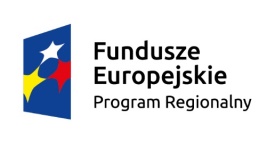 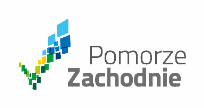 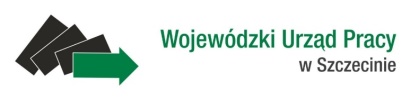 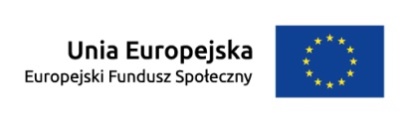 Kolor oddzielnie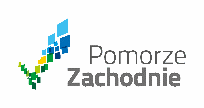 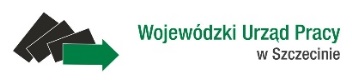 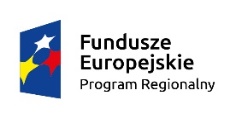 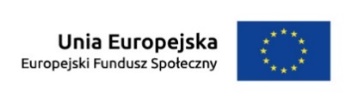 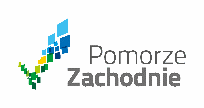 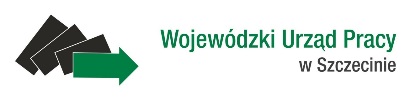 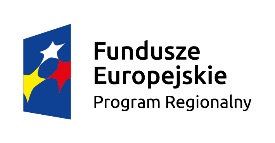 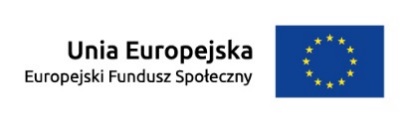 Kolor razem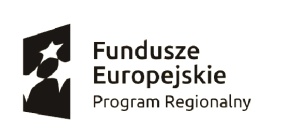 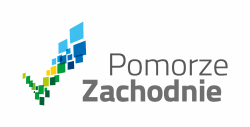 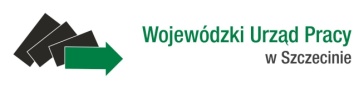 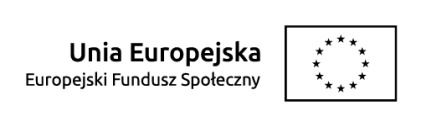 Monochromatyczny oddzielnie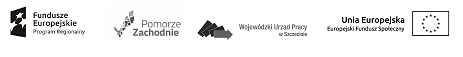 Monochromatyczny razemZakres minimalnyZakres minimalny